                            Movies for the Military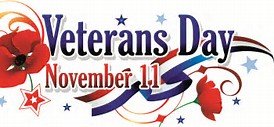 As you know, our troops are in areas of the world where real entertainment is not easy to come by. Because of this, The Hartford Chapter of the APA in conjunction with the USO, decided to provide a little relief and started a DVD Drive to collect Movies for the Military and their families. Everyone has some old DVDs lying around at home that are no longer watched. Imagine the difference you can make by donating some of you old DVDs.The Hartford Chapter has been running the Movies for the Military annual DVD Drive since 2009. This year’s DVD drive will run from November 4th until November 17th. We have found that most businesses have been very open to participating in this DVD collection. Our HR partners have been very supportive and willing to assist as well. Over the years we have collected over 13,000 DVDs for the troops, and are asking everyone to assist our Chapter and consider running a collection at your place of business, or any groups you or your family may belong, (Cub Scouts, Girl Scouts, Lions, Elk, Schools, Churches and others). The USO will accept new or used DVDs, as well as those for children. They then put together and distribute baskets that will include our DVDs, for the families of those left behind.Attached are some flyers for the USO Movies for the Military Drive. Feel free to customize them for your needs. This will allow the USO time to get the DVDs overseas in time for Christmas. After the DVDs have been collected, you can ship them directly to the USO at the address below.Movies for the Military C\O Mr. Allan Tracy USO Council of Pioneer Valley 100 Walker Avenue – Suite 4 Westover Air Reserve Base Chicopee, MA 01022-1634PHONE: (413) 313-5695If you ship them, please provide APA with a count of the DVDs at apa_ct@yahoo.com.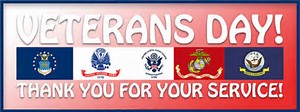 